Long-Distant IntentionsDuring meditation in most cases we see decrease of Sputnik signal, but in some cases,  we record increase.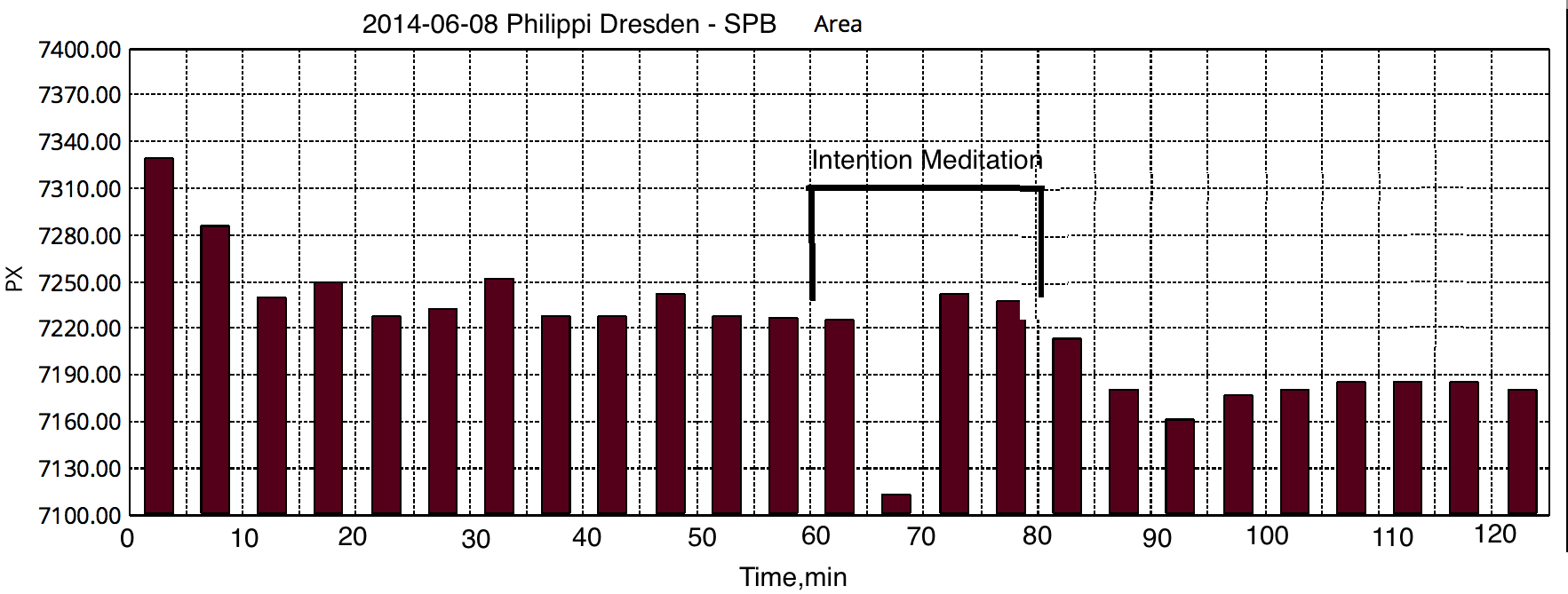 Clear effect of distant meditation Dresden – SPb – decrease of signal.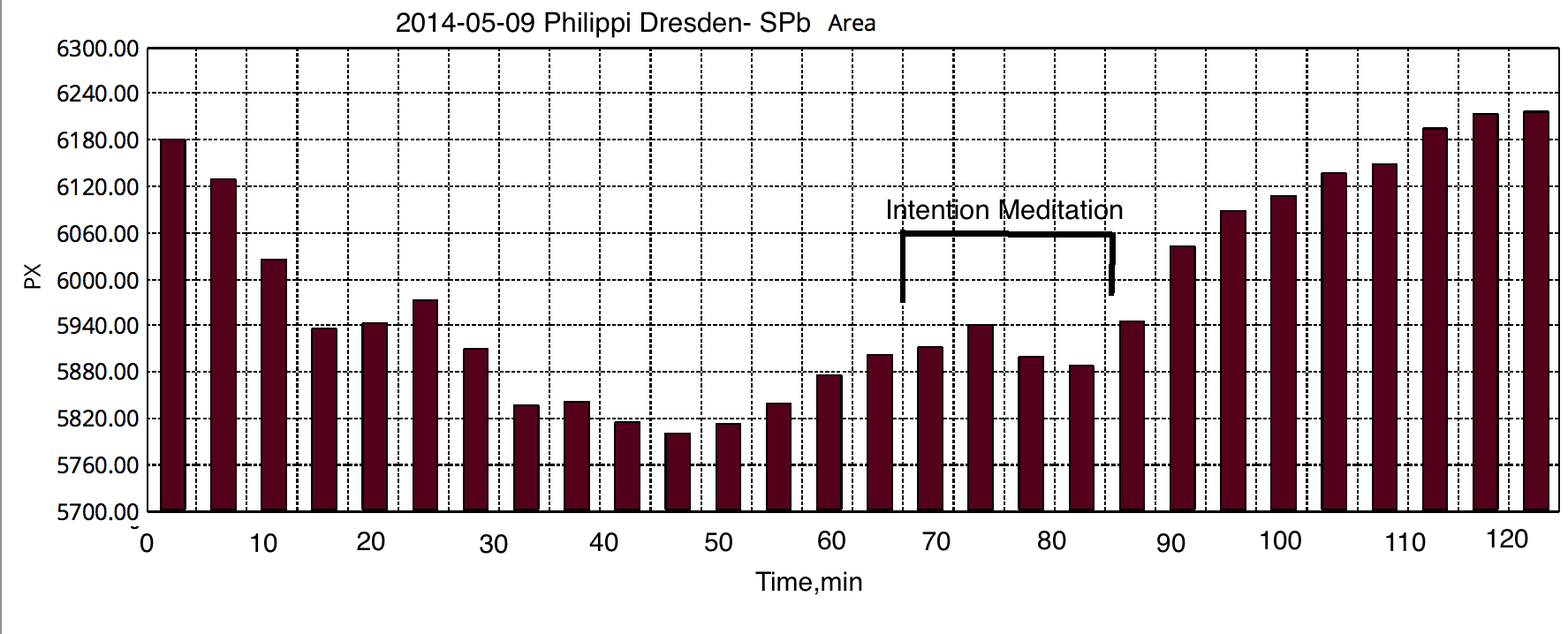 Clear effect of distant meditation Dresden – SPb – increase of signal.